NOTAS DE DISCIPLINA FINANCIERA1. Balance Presupuestario de Recursos Disponibles NegativoSe informará:a) Acciones para recuperar el Balance Presupuestario de Recursos Disponibles Sostenible.Fundamento Artículo 6 y 19 LDF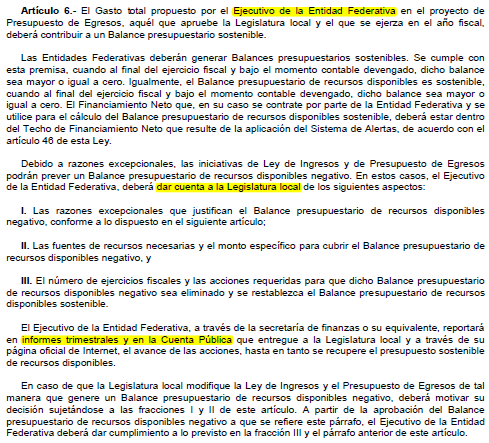 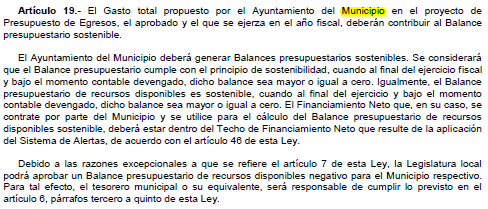 2. Aumento o creación de nuevo GastoSe informará:a) Fuente de Ingresos del aumento o creación del Gasto no Etiquetado.b) Fuente de Ingresos del aumento o creación del Gasto Etiquetado.Fundamento Artículo 8 y 21 LDF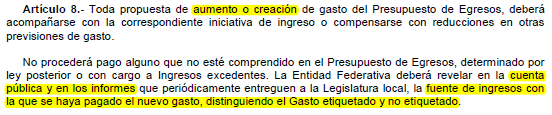 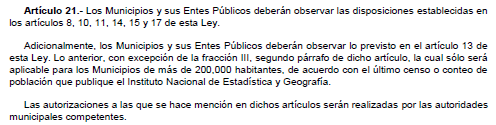 3. Pasivo Circulante al Cierre del Ejercicio (ESF-12)Se informará solo al 31 de diciembre de 2022Fundamento Artículo 13 VII y 21 LDF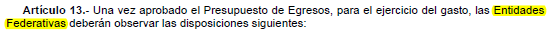 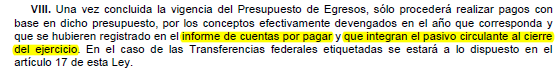 4. Deuda Pública y ObligacionesSe revelará:a) La información detallada de cada Financiamiento u Obligación contraída en los términos del Título Tercero Capítulo Uno de la Ley de Disciplina Financiera de las Entidades Federativas y Municipios, incluyendo como mínimo, el importe, tasa, plazo, comisiones y demás accesorios pactados.Fundamento Artículo 25 LDF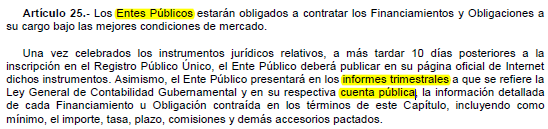 5. Obligaciones a Corto PlazoSe revelará:a) La información detallada de las Obligaciones a corto plazo contraídas en los términos del Título Tercero Capítulo Uno de la Ley de Disciplina Financiera de las Entidades Federativas y Municipios, incluyendo por lo menos importe, tasas, plazo, comisiones y cualquier costo relacionado, así mismo se deberá incluir la tasa efectiva.Fundamento Artículo 31 LDF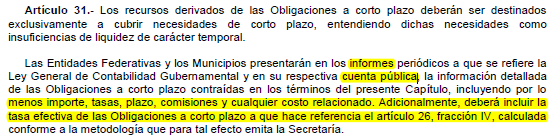 6. Evaluación de CumplimientoSe revelará:a) La información relativa al cumplimiento de los convenios de Deuda Garantizada.Fundamento Artículo 40 LDF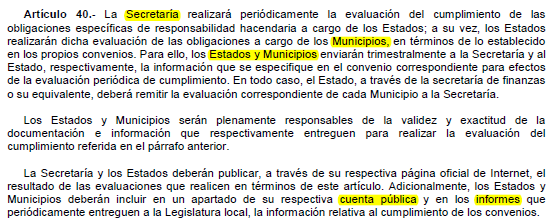 “Bajo protesta de decir verdad declaramos que los Estados Financieros y sus notas, son razonablemente correctos y son responsabilidad del emisor”Formato 6 a) Estado Analítico del Ejercicio del Presupuesto de Egresos Detallado - LDF 
                       (Clasificación por Objeto del Gasto)Formato 6 a) Estado Analítico del Ejercicio del Presupuesto de Egresos Detallado - LDF 
                       (Clasificación por Objeto del Gasto)Formato 6 a) Estado Analítico del Ejercicio del Presupuesto de Egresos Detallado - LDF 
                       (Clasificación por Objeto del Gasto)Formato 6 a) Estado Analítico del Ejercicio del Presupuesto de Egresos Detallado - LDF 
                       (Clasificación por Objeto del Gasto)Formato 6 a) Estado Analítico del Ejercicio del Presupuesto de Egresos Detallado - LDF 
                       (Clasificación por Objeto del Gasto)JUNTA MUNICIPAL DE AGUA POTABLE Y ALCANTARILLADO, Gobierno del Estado de Guanajuato (a)JUNTA MUNICIPAL DE AGUA POTABLE Y ALCANTARILLADO, Gobierno del Estado de Guanajuato (a)JUNTA MUNICIPAL DE AGUA POTABLE Y ALCANTARILLADO, Gobierno del Estado de Guanajuato (a)JUNTA MUNICIPAL DE AGUA POTABLE Y ALCANTARILLADO, Gobierno del Estado de Guanajuato (a)JUNTA MUNICIPAL DE AGUA POTABLE Y ALCANTARILLADO, Gobierno del Estado de Guanajuato (a)Estado Analítico del Ejercicio del Presupuesto de Egresos Detallado - LDFEstado Analítico del Ejercicio del Presupuesto de Egresos Detallado - LDFEstado Analítico del Ejercicio del Presupuesto de Egresos Detallado - LDFEstado Analítico del Ejercicio del Presupuesto de Egresos Detallado - LDFEstado Analítico del Ejercicio del Presupuesto de Egresos Detallado - LDFClasificación por Objeto del Gasto (Capítulo y Concepto) Clasificación por Objeto del Gasto (Capítulo y Concepto) Clasificación por Objeto del Gasto (Capítulo y Concepto) Clasificación por Objeto del Gasto (Capítulo y Concepto) Clasificación por Objeto del Gasto (Capítulo y Concepto) Del 1 de enero al 31 de diciembre de 2022 (b)Del 1 de enero al 31 de diciembre de 2022 (b)Del 1 de enero al 31 de diciembre de 2022 (b)Del 1 de enero al 31 de diciembre de 2022 (b)Del 1 de enero al 31 de diciembre de 2022 (b)(PESOS)(PESOS)(PESOS)(PESOS)(PESOS)Concepto (c)Subejercicio (e)Concepto (c)Modificado DevengadoPagado Subejercicio (e)I. Gasto No Etiquetado (I=A+B+C+D+E+F+G+H+I)72551386.7642345748.5341723694.8230205638.23A. Servicios Personales (A=a1+a2+a3+a4+a5+a6+a7)14580269.8613404382.0513404382.051175887.81a1) Remuneraciones al Personal de Carácter Permanente    8,071,255.31     7,676,597.70     7,676,597.70 394657.61a2) Remuneraciones al Personal de Carácter Transitorio                          -   0a3) Remuneraciones Adicionales y Especiales    1,466,487.83     1,258,689.29     1,258,689.29 207798.54a4) Seguridad Social    2,001,893.20     1,865,235.35     1,865,235.35 136657.85a5) Otras Prestaciones Sociales y Económicas    3,040,630.52     2,603,858.71     2,603,858.71 436771.81a6) Previsiones                          -   0a7) Pago de Estímulos a Servidores Públicos3112B. Materiales y Suministros (B=b1+b2+b3+b4+b5+b6+b7+b8+b9)5426420.133344529.943344529.942081890.19b1) Materiales de Administración, Emisión de Documentos y Artículos Oficiales        743,931.16         435,753.85         435,753.85 308177.31b2) Alimentos y Utensilios          87,685.50           44,256.57           44,256.57 43428.93b3) Materias Primas y Materiales de Producción y Comercialización        117,420.00           36,096.30           36,096.30 81323.7b4) Materiales y Artículos de Construcción y de Reparación    2,257,832.79     1,765,181.65     1,765,181.65 492651.14b5) Productos Químicos, Farmacéuticos y de Laboratorio          50,586.00           15,311.10           15,311.10 35274.9b6) Combustibles, Lubricantes y Aditivos        681,703.02         513,692.87         513,692.87 168010.15b7) Vestuario, Blancos, Prendas de Protección y Artículos Deportivos        246,968.44         187,212.91         187,212.91 59755.53b8) Materiales y Suministros Para Seguridad                          -   0b9) Herramientas, Refacciones y Accesorios Menores    1,240,293.22         347,024.69         347,024.69 893268.53C. Servicios Generales (C=c1+c2+c3+c4+c5+c6+c7+c8+c9)17163471.611000924.6610378870.956162546.94c1) Servicios Básicos    8,806,354.08     7,426,832.12     6,804,778.41 1379521.96c2) Servicios de Arrendamiento          56,522.91           30,951.73           30,951.73 25571.18c3) Servicios Profesionales, Científicos, Técnicos y Otros Servicios    3,819,822.29         973,240.33         973,240.33 2846581.96c4) Servicios Financieros, Bancarios y Comerciales        242,550.50         202,105.94         202,105.94 40444.56c5) Servicios de Instalación, Reparación, Mantenimiento y Conservación    1,313,169.74         281,694.56         281,694.56 1031475.18c6) Servicios de Comunicación Social y Publicidad        191,885.89         121,121.23         121,121.23 70764.66c7) Servicios de Traslado y Viáticos        123,085.00           14,677.62           14,677.62 108407.38c8) Servicios Oficiales        114,761.44         109,976.31         109,976.31 4785.13c9) Otros Servicios Generales    2,495,319.75     1,840,324.82     1,840,324.82 654994.93D. Transferencias, Asignaciones, Subsidios y Otras Ayudas (D=d1+d2+d3+d4+d5+d6+d7+d8+d9)350000298281.32298281.3251718.68d1) Transferencias Internas y Asignaciones al Sector Público                          -                             -   d2) Transferencias al Resto del Sector Público                          -                             -   d3) Subsidios y Subvenciones                          -                             -   d4) Ayudas Sociales        350,000.00         298,281.32         298,281.32            51,718.68 d5) Pensiones y Jubilaciones                          -                             -   d6) Transferencias a Fideicomisos, Mandatos y Otros Análogos                          -                             -   d7) Transferencias a la Seguridad Social                          -                             -   d8) Donativos                          -                             -   d9) Transferencias al Exterior                          -                             -   E. Bienes Muebles, Inmuebles e Intangibles (E=e1+e2+e3+e4+e5+e6+e7+e8+e9)2205273.191519906.831519906.83685366.36e1) Mobiliario y Equipo de Administración        290,385.47         270,249.29         270,249.29            20,136.18 e2) Mobiliario y Equipo Educacional y Recreativo        122,000.00           38,400.14           38,400.14            83,599.86 e3) Equipo e Instrumental Médico y de Laboratorio          48,000.00           39,100.00           39,100.00              8,900.00 e4) Vehículos y Equipo de Transporte          76,000.00           64,637.94           64,637.94            11,362.06 e5) Equipo de Defensa y Seguridad                          -                             -   e6) Maquinaria, Otros Equipos y Herramientas        950,887.72         401,139.46         401,139.46         549,748.26 e7) Activos Biológicos                          -                             -   e8) Bienes Inmuebles                          -                             -   e9) Activos Intangibles        718,000.00         706,380.00         706,380.00            11,620.00 F. Inversión Pública (F=f1+f2+f3)30121680.610193452.3510193452.3519928228.25f1) Obra Pública en Bienes de Dominio Público  30,121,680.60   10,193,452.35   10,193,452.35   19,928,228.25 f2) Obra Pública en Bienes Propios                          -                             -   f3) Proyectos Productivos y Acciones de Fomento                          -                             -   G. Inversiones Financieras y Otras Provisiones (G=g1+g2+g3+g4+g5+g6+g7)                          -                             -                             -   0g1) Inversiones Para el Fomento de Actividades Productivas                          -                             -   g2) Acciones y Participaciones de Capital                          -                             -   g3) Compra de Títulos y Valores                          -                             -   g4) Concesión de Préstamos                          -                             -   g5) Inversiones en Fideicomisos, Mandatos y Otros Análogos                          -                             -             Fideicomiso de Desastres Naturales (Informativo)                          -                             -   g6) Otras Inversiones Financieras                          -                             -   g7) Provisiones para Contingencias y Otras Erogaciones Especiales                          -                             -   H. Participaciones y Aportaciones (H=h1+h2+h3)    2,704,271.38     2,584,271.38     2,584,271.38         120,000.00 h1) Participaciones                          -                             -   h2) Aportaciones                          -                             -   h3) Convenios    2,704,271.38     2,584,271.38     2,584,271.38         120,000.00 I. Deuda Pública (I=i1+i2+i3+i4+i5+i6+i7)                          -                             -                             -                             -   i1) Amortización de la Deuda Públicai2) Intereses de la Deuda Pública                          -                             -   i3) Comisiones de la Deuda Pública                          -                             -   i4) Gastos de la Deuda Pública                          -                             -   i5) Costo por Coberturas                          -                             -   i6) Apoyos Financieros                          -                             -   i7) Adeudos de Ejercicios Fiscales Anteriores (ADEFAS)II. Gasto Etiquetado (II=A+B+C+D+E+F+G+H+I)                          -                             -                             -                             -   A. Servicios Personales (A=a1+a2+a3+a4+a5+a6+a7)                          -                             -                             -                             -   a1) Remuneraciones al Personal de Carácter Permanente                          -                             -   a2) Remuneraciones al Personal de Carácter Transitorio                          -                             -   a3) Remuneraciones Adicionales y Especiales                          -                             -   a4) Seguridad Social                          -                             -   a5) Otras Prestaciones Sociales y Económicas                          -                             -   a6) Previsiones                          -                             -   a7) Pago de Estímulos a Servidores Públicos                          -                             -   B. Materiales y Suministros (B=b1+b2+b3+b4+b5+b6+b7+b8+b9)                          -                             -                             -                             -   b1) Materiales de Administración, Emisión de Documentos y Artículos Oficiales                          -                             -   b2) Alimentos y Utensilios                          -                             -   b3) Materias Primas y Materiales de Producción y Comercialización                          -                             -   b4) Materiales y Artículos de Construcción y de Reparación                          -                             -   b5) Productos Químicos, Farmacéuticos y de Laboratorio                          -                             -   b6) Combustibles, Lubricantes y Aditivos                          -                             -   b7) Vestuario, Blancos, Prendas de Protección y Artículos Deportivos                          -                             -   b8) Materiales y Suministros Para Seguridad                          -                             -   b9) Herramientas, Refacciones y Accesorios Menores                          -                             -   C. Servicios Generales (C=c1+c2+c3+c4+c5+c6+c7+c8+c9)                          -                             -                             -                             -   c1) Servicios Básicos                          -                             -   c2) Servicios de Arrendamiento                          -                             -   c3) Servicios Profesionales, Científicos, Técnicos y Otros Servicios                          -                             -   c4) Servicios Financieros, Bancarios y Comerciales                          -                             -   c5) Servicios de Instalación, Reparación, Mantenimiento y Conservación                          -                             -   c6) Servicios de Comunicación Social y Publicidad                          -                             -   c7) Servicios de Traslado y Viáticos                          -                             -   c8) Servicios Oficiales                          -                             -   c9) Otros Servicios Generales                          -                             -   D. Transferencias, Asignaciones, Subsidios y Otras Ayudas (D=d1+d2+d3+d4+d5+d6+d7+d8+d9)                          -                             -                             -                             -   d1) Transferencias Internas y Asignaciones al Sector Público                          -                             -   d2) Transferencias al Resto del Sector Público                          -                             -   d3) Subsidios y Subvenciones                          -                             -   d4) Ayudas Sociales                          -                             -   d5) Pensiones y Jubilaciones                          -                             -   d6) Transferencias a Fideicomisos, Mandatos y Otros Análogos                          -                             -   d7) Transferencias a la Seguridad Social                          -                             -   d8) Donativos                          -                             -   d9) Transferencias al Exterior                          -                             -   E. Bienes Muebles, Inmuebles e Intangibles (E=e1+e2+e3+e4+e5+e6+e7+e8+e9)                          -                             -                             -                             -   e1) Mobiliario y Equipo de Administración                          -                             -   e2) Mobiliario y Equipo Educacional y Recreativo                          -                             -   e3) Equipo e Instrumental Médico y de Laboratorio                          -                             -   e4) Vehículos y Equipo de Transporte                          -                             -   e5) Equipo de Defensa y Seguridad                          -                             -   e6) Maquinaria, Otros Equipos y Herramientas                          -                             -   e7) Activos Biológicos                          -                             -   e8) Bienes Inmuebles                          -                             -   e9) Activos Intangibles                          -                             -   F. Inversión Pública (F=f1+f2+f3)                          -                             -                             -                             -   f1) Obra Pública en Bienes de Dominio Público                          -                             -   f2) Obra Pública en Bienes Propios                          -                             -   f3) Proyectos Productivos y Acciones de Fomento                          -                             -   G. Inversiones Financieras y Otras Provisiones (G=g1+g2+g3+g4+g5+g6+g7)                          -                             -                             -                             -   g1) Inversiones Para el Fomento de Actividades Productivas                          -                             -   g2) Acciones y Participaciones de Capital                          -                             -   g3) Compra de Títulos y Valores                          -                             -   g4) Concesión de Préstamos                          -                             -   g5) Inversiones en Fideicomisos, Mandatos y Otros Análogos                          -                             -             Fideicomiso de Desastres Naturales (Informativo)                          -                             -   g6) Otras Inversiones Financieras                          -                             -   g7) Provisiones para Contingencias y Otras Erogaciones Especiales                          -                             -   H. Participaciones y Aportaciones (H=h1+h2+h3)                          -                             -                             -                             -   h1) Participaciones                          -                             -   h2) Aportaciones                          -                             -   h3) Convenios                          -                             -   I. Deuda Pública (I=i1+i2+i3+i4+i5+i6+i7)                          -                             -                             -                             -   i1) Amortización de la Deuda Pública                          -                             -   i2) Intereses de la Deuda Pública                          -                             -   i3) Comisiones de la Deuda Pública                          -                             -   i4) Gastos de la Deuda Pública                          -                             -   i5) Costo por Coberturas                          -                             -   i6) Apoyos Financieros                          -                             -   i7) Adeudos de Ejercicios Fiscales Anteriores (ADEFAS)                          -                             -   III. Total de Egresos (III = I + II)  72,551,386.76   42,345,748.53   41,723,694.82   30,205,638.23 